Template – basisinstrument impact metenDoelgroep: kinderenVersie 4.0 (laatst bijgewerkt 12/2022)Toestemming vragenVoordat we beginnen, is het belangrijk dat je onderstaande tekst door een ouder of verzorger laat lezen.Dit onderzoek wordt uitgevoerd door [naam instelling/organisatie]. Als je vragen hebt over dit onderzoek, kun je contact opnemen met [naam onderzoeker], [e-mailadres]. Voor deelname aan dit onderzoek is toestemming nodig van een ouder en/of verzorger.De antwoorden die verzameld worden in dit onderzoek worden gebruikt voor de evaluatie van [naam project]. De antwoorden zullen nooit gebruikt worden voor andere doeleinden of gedeeld worden met derden.Deelname is volledig anoniem.Deelname is volledig vrijwillig. Het onderzoek kan op ieder gewenst moment gestopt worden.Ik verklaar hierbij dat ik bovenstaande informatie heb gelezen en geef de onderzoekers toestemming om de resultaten op anonieme wijze te bewaren, verwerken en rapporteren.             ▢ Ja            ▢ Nee    1. Demografische gegevens2. WetenschapskapitaalWe willen je wat vragen stellen over wetenschap. Wetenschap gaat over onderzoek doen, vragen stellen, nieuwsgierig zijn, oplossingen zoeken, experimenteren en nieuwe dingen ontdekken. Wetenschap kan bijvoorbeeld te maken hebben met de natuur, de ruimte, mensen, taal en [het thema van jouw project].We willen graag weten wat jij van wetenschap vindt. Het gaat daarbij om jouw mening, er zijn geen goede of foute antwoorden! Lees de zin en kies de smiley die het beste bij jou past.Invulvoorbeeld: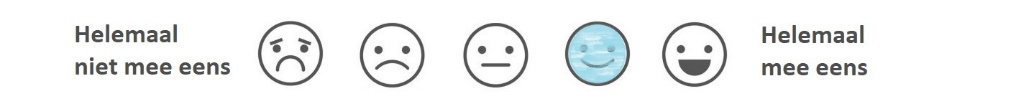 3. Emotioneel GeheugenAls je denkt aan [naam project], hoe voel je je dan?Kies het rondje dat het beste bij jouw gevoel past.Invulvoorbeeld: 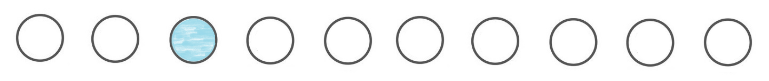 Welke woorden omschrijven jouw gevoel bij [naam project]?4. EffectanalyseLees de zin en kies de smiley die het beste bij jou past.Invulvoorbeeld: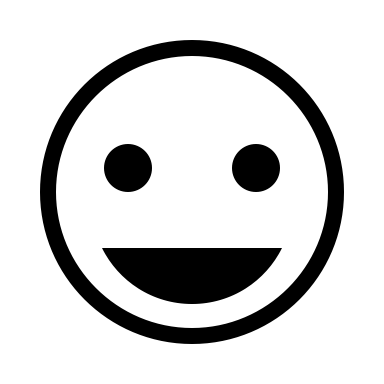 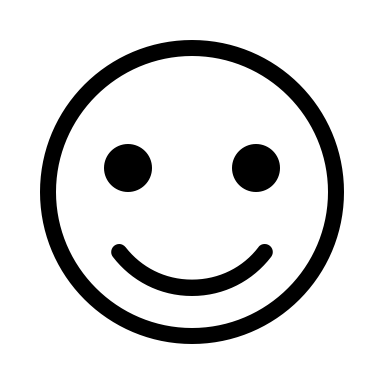 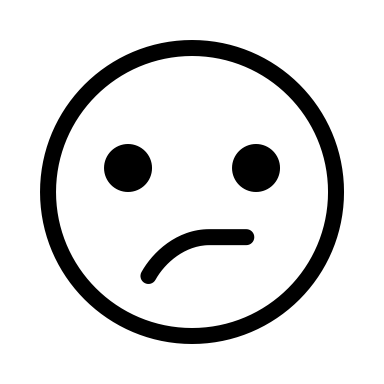 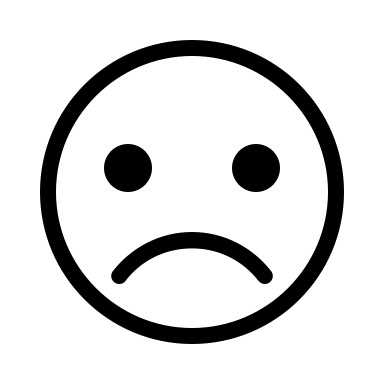 Hoe oud ben je? Ik ben                     ▢ Jongen       ▢ Meisje       ▢ AndersWelke opleiding doe je?      ▢ vmbo         ▢ havo         ▢ vwo         ▢ mboAnders: Wat zijn de vier cijfers van je postcode? Ik weet wel iets over wetenschap.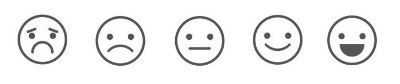 Ik vind het leuk om iets over wetenschap te leren.Ik doe soms dingen waarbij ik iets kan leren over wetenschap, zoals een museum bezoeken, info op internet opzoeken, of televisie of video’s kijken over wetenschap. Ik ken mensen die werk doen waarbij ze wetenschap gebruiken.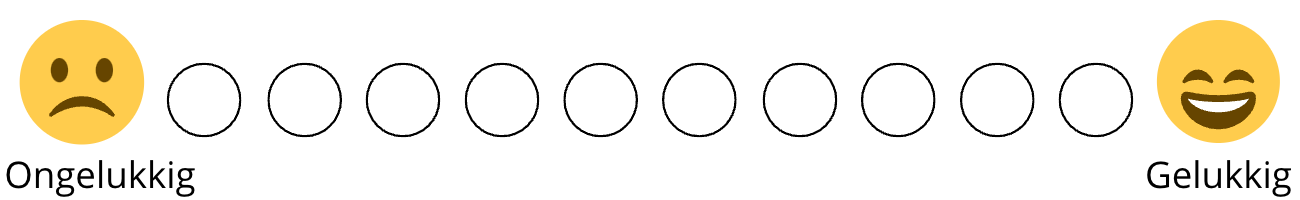 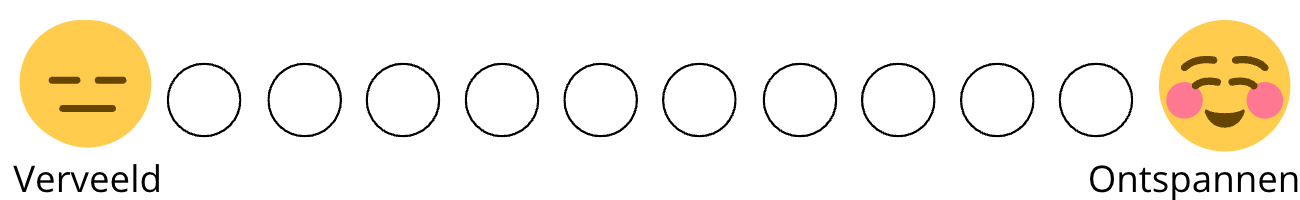 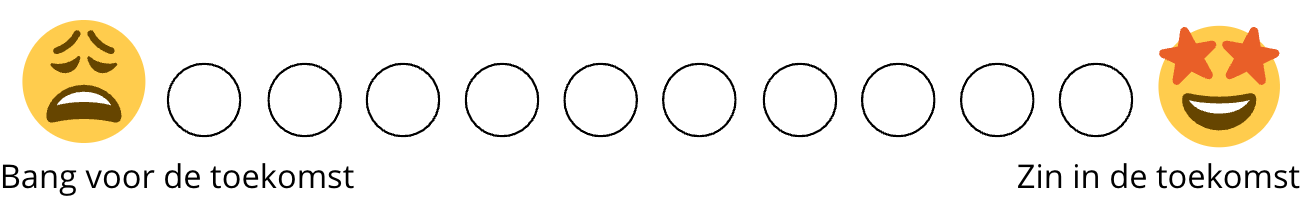 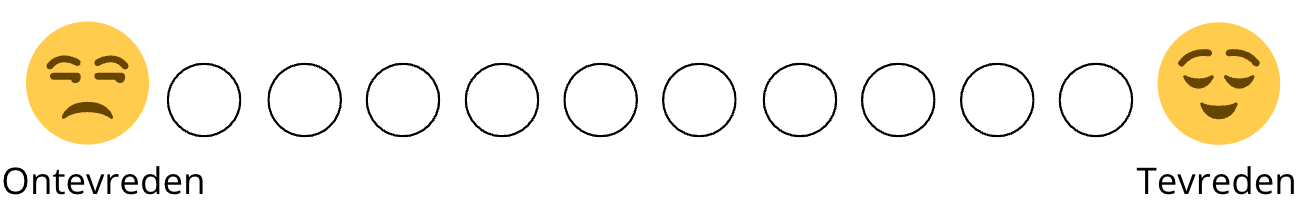 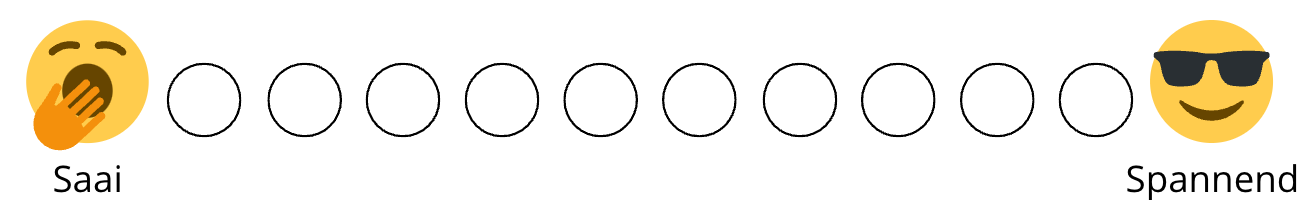 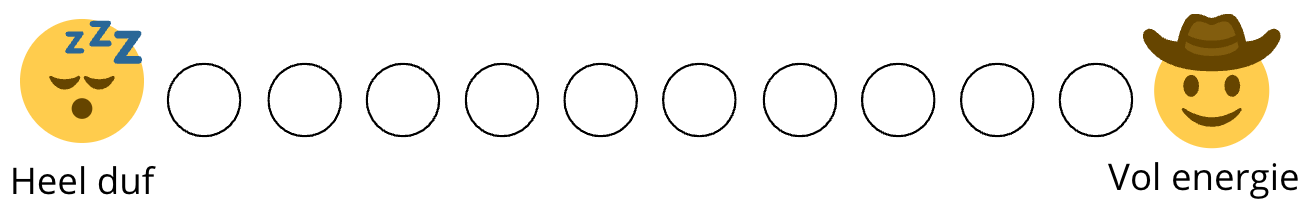 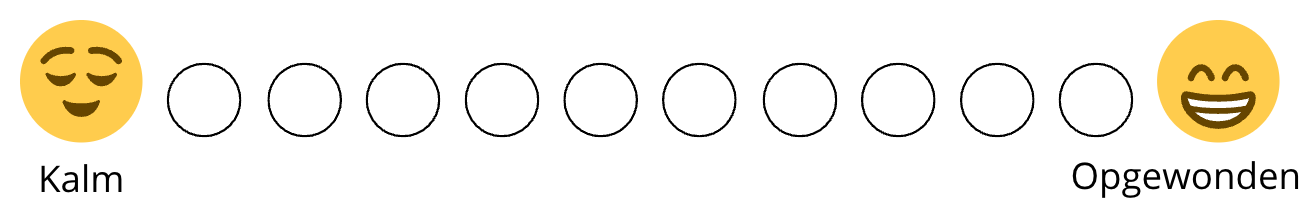 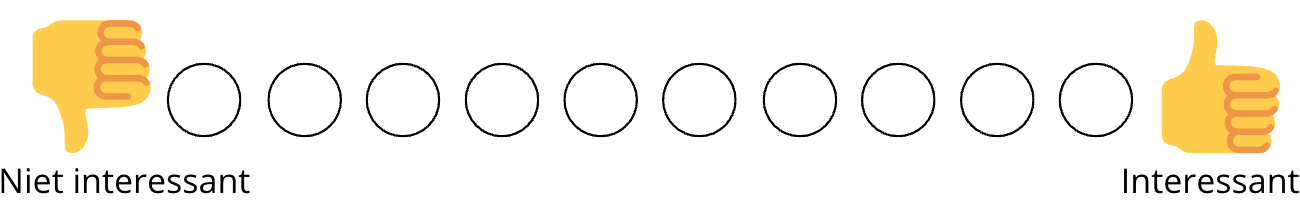 Ik heb al veel geleerd over [onderwerp project].Ik wil nu nog meer weten over [onderwerp project].Ik denk nu anders over [onderwerp project].Na [naam project] wil ik nog eens zulke dingen doen.